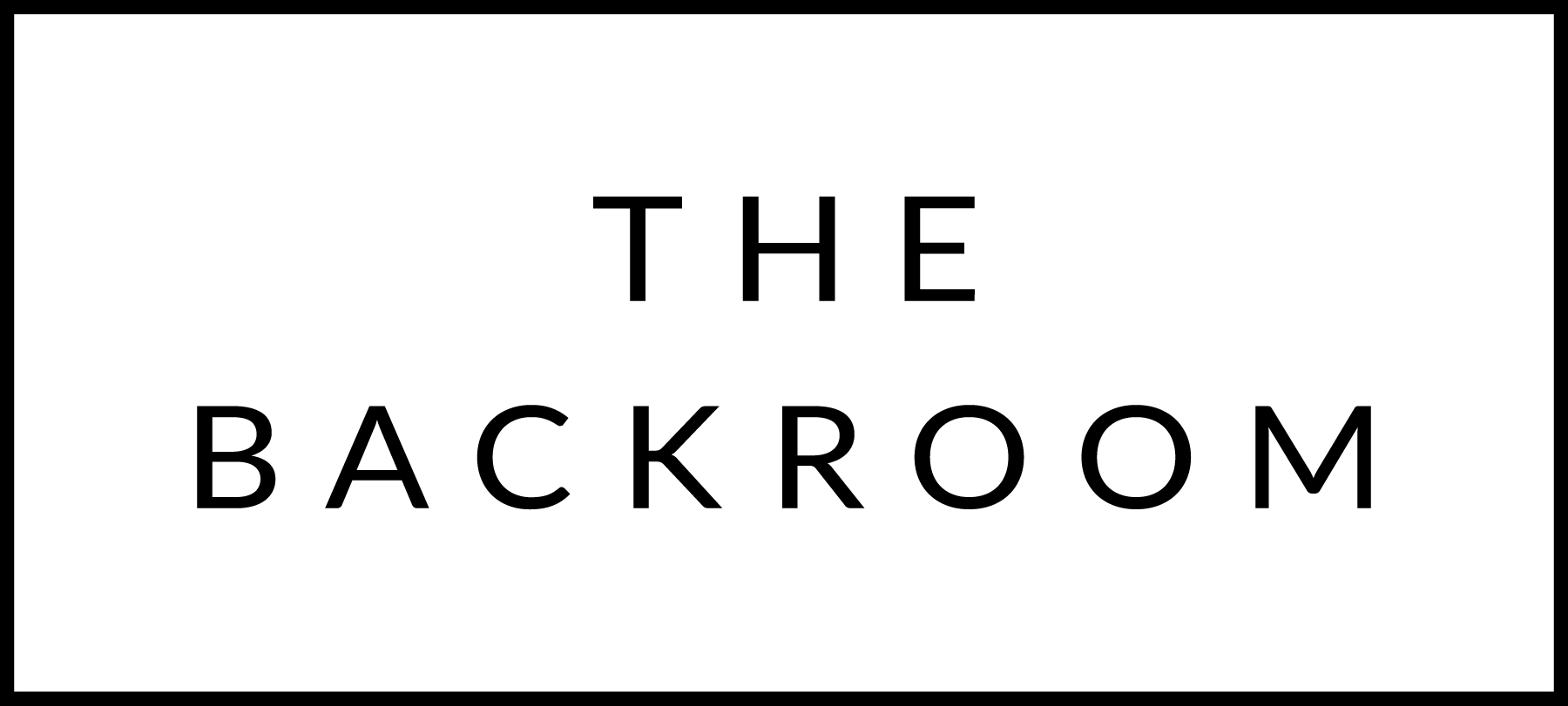 February 22nd-23rd, 2019COCKTAIL HOUR SNACKSVermont TacosTamarind Pork, Crispy Chicken, Shortrib MoleSalsa Rojo, Verde & Smoked QuesoFIRSTCasarecci PastaFable Farms Root Vegetable BologneseWhipped MascarponeTHE MAIN EVENTMisty Knoll ChickenCoconut KabochaGinger GlazeFOR THE TABLERoasted BroccoliCrispy GoudaDESSERTDark Chocolate TartBlood Orange Whipped Cream